Pentland Housing Association LtdCompensation for Improvements Policy1	IntroductionIt is recognised that tenants will often wish to carry out improvements to their home, but then find that they have to move sooner than expected, thus losing the value of those improvements.  Pentland Housing Association operates a compensation scheme to contribute towards the cost of tenant improvements approved by the Association if the tenant moves.As the scheme has to be funded out of rental income, it has to be restricted to a reasonable level and will only apply to improvements which are of real benefit to the Association.  It must therefore exclude purely cosmetic improvements, for example replacement of existing kitchen units which were satisfactory, but would include upgrading and extending worn out kitchen units.  The compensation will have to be limited to costs which the Association would reasonably incur if it were carrying out the work, so that a top of the range kitchen would only qualify for compensation based on a good quality standard kitchen.2	Qualifying Improvement WorkWhilst not exhaustive, the following list identifies the type of work which would normally qualify for compensation, together with the notional life of the improvement which will form the basis of the calculation of compensation:Bathroom replacements/installations	fixed bath or shower facilities	15 years	wash hand basin	15 years	toilet facilities	15 years	storage cupboards in bathroom	15 years	Kitchen unit replacements/installations	storage cupboards	15 years	kitchen sink including base unit	15 years	work surfaces for food preparation	10 years	Central heating replacements/installations	extension of partial heating system	12 years		immersion heater	5 years	thermostatic radiator valves	7 years	central heating	12 years	Window replacements	double glazed windows	20 years	draught proofing	10 yearsExternal doors	new door	20 years	draught proofing	10 years	External improvements	house extensions	60 years	additional room	60 years	porch		60 years	loft conversion	60 years	Electrical	Rewiring	20 years	other electrical fixtures	20 years	Energy Efficiency	loft insulation	20 years	cavity wall insulation	20 years	Pipework or cylinder insulation	15 years	Sound insulation	20 years	Adaptations for the Disabled	structural	20 years	fixtures and fittings	15 years	Electrical Work	Rewiring, providing power or lighting	15 years	New provision of detectors or electrical fixtures	10 years	Security measures but not burglar alarms	10 years	Mechanical Ventilation to kitchen or bathroom	10 years3	Eligibility of Tenants for CompensationAll protected and assured tenants are eligible for the compensation scheme, as are their statutory successors or the representatives of a deceased tenant.  Those excluded from the scheme are outgoing tenants who have:transferred their tenancy to another member of their familyassigned their tenancy as a result of a mutual exchangepurchased the property under the Association’s Right to Buyabandoned the propertybeen lawfully evicted from the property4	Qualifying Conditions4.1	Under the Housing Scotland Act 2001 Scottish Secure Tenants & Short Scottish Secure Tenants may be able to receive compensation from their landlord for improvements they have made to their home on or after 30 September 2002.  To qualify for this compensation Pentland Housing Association must have approved the improvement and your tenancy must have ended.  Consent will not be withheld and will normally be granted subject to the following conditions:that any proposed improvement will meet relevant standards in respect of materials, safety and workmanship.  Manufacturer’s recommendations for installations and maintenance must be adhered to and work must be undertaken by recognised contractors, eg CORGI registered for gas installationsan unreasonable level of subsequent maintenance must not be requiredthe completed improvement must not detract from the future letting of the property.  The cost of any upgrading required to enable us to relet the property will be deducted from any amount of compensation payable to the tenant.Work carried out must accord with the work for which consent was granted, and must not be provided purely for cosmetic purposes.  Compensation will only be made on termination of tenancy, and it will not be treated as terminated unless the house is vacated by the person claiming compensation.All the necessary building warrants and planning consents must have been obtained by the tenant, and the completed works must comply with these approvals.The value of any improvement grants received by the tenant shall be deducted from any compensation payable.The amount of any arrears of rent or rechargeable repairs will be deducted from any compensation payable.Where the Association is carrying out an improvement programme and the tenant has chosen to pay the difference to obtain a more expensive fitting, fixture or system than is being supplied as standard, no compensation will be payable.5	Amount of CompensationThis will be calculated on the tenant’s costs depreciated over the notional life of the improvement, after making any relevant deductions.  An example is:	New kitchen units installed by tenant 5 years ago (y) at a cost of £500 (c) with a notional life of 15 years (n)	Calculation:	c x (1-y/n) 	= £500 x (1 - 5/15)				= £333	Adjustments will be made if:	the cost paid by the tenant is considered to be unreasonablethe improvement is of a quality significantly above that which the Association would expect to installthe improvement has deteriorated more quickly than would normally be expected5.2	There will be a minimum level of £100.00 and a maximum level of £4,000.00 for compensation payable to any one tenant.6	Claims for CompensationClaims for compensation must be made within 28 days before the end of the tenancy and 21 days after, and contain sufficient information, including supporting receipts, to enable the Association to calculate the amount of compensation payable.  Payment will normally be made within two months of receipt of the claim.7	Arbitration ProceduresIf the tenant disputes the amount payable under this compensation policy, the procedures outlined in the Association’s Complaints Procedures should be followed.  If this does not resolve the grievance, the tenant can contact the Scottish Public Services Ombudsman for an independent ruling on the complaint.Review of PolicyThis policy will be reviewed every 3 years unless amendment is prompted by a change in legislation reveals that a change in policy is required sooner.Version 7 	July 2013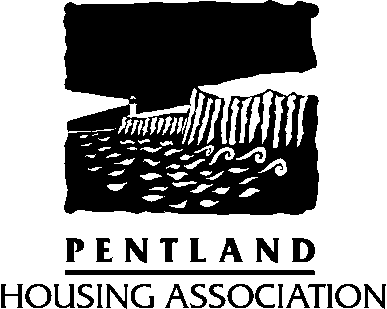 POLICY TITLEPOLICY TITLENO   5.5Compensation for Improvements PolicyCompensation for Improvements PolicyVERSION  7Compensation for Improvements PolicyCompensation for Improvements PolicyDATE June 2013Compensation for Improvements PolicyCompensation for Improvements PolicyPAGE 1 of 5Written ByWritten ByProperty ManagerProperty ManagerOriginal Authorisation by CommitteeOriginal Authorisation by Committee6 February 19956 February 1995Last Authorised by Board of DirectorsSeptember 2013Review Due DateSeptember 2016